MARANATHA CHRISTIAN SCHOOL2018-2019 School Calendar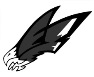 July 2018July 2018July 2018July 2018July 2018MTWTHF23456July 2                 Board MeetingJuly 2                 Board MeetingJuly 2                 Board MeetingJuly 2                 Board MeetingJuly 2                 Board MeetingJuly 2                 Board MeetingJuly 2                 Board MeetingJuly 2                 Board Meeting910111213July 30-31         School CleaningJuly 30-31         School CleaningJuly 30-31         School CleaningJuly 30-31         School CleaningJuly 30-31         School CleaningJuly 30-31         School CleaningJuly 30-31         School CleaningJuly 30-31         School Cleaning161718192023242526273031August 2018August 2018August 2018August 2018August 2018MTWTHF123August 1-3          School CleaningAugust 1-3          School CleaningAugust 1-3          School CleaningAugust 1-3          School CleaningAugust 1-3          School CleaningAugust 1-3          School Cleaning678910August 6             Board MeetingAugust 6             Board MeetingAugust 6             Board MeetingAugust 6             Board MeetingAugust 6             Board MeetingAugust 6             Board Meeting1314151617August 16           All-School Orientation2021222324August 16-17      Teacher In-ServiceAugust 16-17      Teacher In-ServiceAugust 16-17      Teacher In-ServiceAugust 16-17      Teacher In-ServiceAugust 16-17      Teacher In-Service27282930318 (8)August 22           First Day of School - NOON DISMISSALSeptember 2018September 2018September 2018September 2018September 2018MTWTHF34567September 3       Labor Day - NO SCHOOLSeptember 3       Labor Day - NO SCHOOLSeptember 3       Labor Day - NO SCHOOLSeptember 3       Labor Day - NO SCHOOL1011121314September 4       Board MeetingSeptember 4       Board MeetingSeptember 4       Board MeetingSeptember 4       Board Meeting1718192021September 24     Parent-Teacher Fellowship242526272819 (27)October 2018October 2018October 2018October 2018October 2018October 3            Progress Reports IssuedOctober 3            Progress Reports IssuedOctober 3            Progress Reports IssuedOctober 3            Progress Reports IssuedMTWTHFOctober 5            Fall FestivalOctober 5            Fall FestivalOctober 5            Fall Festival12345October 8            Board MeetingOctober 8            Board MeetingOctober 8            Board MeetingOctober 8            Board MeetingOctober 8            Board MeetingOctober 8            Board MeetingOctober 8            Board MeetingOctober 8            Board Meeting89101112October 10          Ham & Cheese Sale BeginsOctober 10          Ham & Cheese Sale BeginsOctober 10          Ham & Cheese Sale BeginsOctober 10          Ham & Cheese Sale Begins1516171819October 17          Picture Day October 17          Picture Day October 17          Picture Day 2223242526October 18-19     MACSA Teacher Convention - NO SCHOOLOctober 18-19     MACSA Teacher Convention - NO SCHOOLOctober 18-19     MACSA Teacher Convention - NO SCHOOLOctober 18-19     MACSA Teacher Convention - NO SCHOOLOctober 18-19     MACSA Teacher Convention - NO SCHOOLOctober 18-19     MACSA Teacher Convention - NO SCHOOL29303121 (48)October 24          Ham & Cheese Orders DueOctober 26          End of First Quarter; Teacher Workday – NOON DISMISSALOctober 26          End of First Quarter; Teacher Workday – NOON DISMISSALOctober 26          End of First Quarter; Teacher Workday – NOON DISMISSALOctober 26          End of First Quarter; Teacher Workday – NOON DISMISSALOctober 31          Report Cards IssuedOctober 31          Report Cards IssuedOctober 31          Report Cards IssuedOctober 31          Report Cards IssuedNovember 2018November 2018November 2018November 2018November 2018MTWTHFNovember 1-2      Parent-Teacher Conferences - NOON DISMISSALNovember 1-2      Parent-Teacher Conferences - NOON DISMISSALNovember 1-2      Parent-Teacher Conferences - NOON DISMISSAL12November 5         Board MeetingNovember 5         Board MeetingNovember 5         Board MeetingNovember 5         Board MeetingNovember 5         Board MeetingNovember 5         Board MeetingNovember 5         Board MeetingNovember 5         Board Meeting56789November 7         Ham & Cheese AssemblyNovember 7         Ham & Cheese AssemblyNovember 7         Ham & Cheese Assembly1213141516November 21       Thanksgiving Feast - 1:00 DISMISSALNovember 21       Thanksgiving Feast - 1:00 DISMISSALNovember 21       Thanksgiving Feast - 1:00 DISMISSALNovember 21       Thanksgiving Feast - 1:00 DISMISSALNovember 21       Thanksgiving Feast - 1:00 DISMISSALNovember 21       Thanksgiving Feast - 1:00 DISMISSAL1920212223November 22-26  Thanksgiving Vacation - NO SCHOOLNovember 22-26  Thanksgiving Vacation - NO SCHOOLNovember 22-26  Thanksgiving Vacation - NO SCHOOLNovember 22-26  Thanksgiving Vacation - NO SCHOOLNovember 22-26  Thanksgiving Vacation - NO SCHOOLNovember 22-26  Thanksgiving Vacation - NO SCHOOLNovember 22-26  Thanksgiving Vacation - NO SCHOOLNovember 22-26  Thanksgiving Vacation - NO SCHOOL262728293019 (67)November 30        Athletic Eligibility Grade CheckpointDecember 2018December 2018December 2018December 2018December 2018MTWTHFDecember 3          Board MeetingDecember 3          Board MeetingDecember 3          Board Meeting34567December 5          Progress Reports IssuedDecember 5          Progress Reports IssuedDecember 5          Progress Reports IssuedDecember 5          Progress Reports Issued1011121314December 7          Christmas Program - NOON DISMISSALDecember 7          Christmas Program - NOON DISMISSALDecember 7          Christmas Program - NOON DISMISSAL1718192021December 21        Christmas Vacation Begins - NOON DISMISSALDecember 21        Christmas Vacation Begins - NOON DISMISSALDecember 21        Christmas Vacation Begins - NOON DISMISSALDecember 21        Christmas Vacation Begins - NOON DISMISSALDecember 21        Christmas Vacation Begins - NOON DISMISSALDecember 21        Christmas Vacation Begins - NOON DISMISSALDecember 21        Christmas Vacation Begins - NOON DISMISSALDecember 21        Christmas Vacation Begins - NOON DISMISSAL242526272815 (82)December 24-31   Christmas Vacation - NO SCHOOLDecember 24-31   Christmas Vacation - NO SCHOOLDecember 24-31   Christmas Vacation - NO SCHOOLDecember 24-31   Christmas Vacation - NO SCHOOLDecember 24-31   Christmas Vacation - NO SCHOOLDecember 24-31   Christmas Vacation - NO SCHOOL31January 2019January 2019January 2019January 2019January 2019MTWTHFJanuary 1              Christmas Vacation - NO SCHOOLJanuary 1              Christmas Vacation - NO SCHOOLJanuary 1              Christmas Vacation - NO SCHOOL1234January 7              Board MeetingJanuary 7              Board MeetingJanuary 7              Board Meeting7891011January 11            End of Second QuarterJanuary 11            End of Second QuarterJanuary 11            End of Second QuarterJanuary 11            End of Second QuarterJanuary 11            End of Second QuarterJanuary 11            End of Second Quarter1415161718January 11            Teacher Workday - NOON DISMISSALJanuary 11            Teacher Workday - NOON DISMISSALJanuary 11            Teacher Workday - NOON DISMISSALJanuary 11            Teacher Workday - NOON DISMISSAL2122232425January 16            Report Cards IssuedJanuary 16            Report Cards IssuedJanuary 16            Report Cards IssuedJanuary 16            Report Cards Issued2829303122 (104)February 2019February 2019February 2019February 2019February 2019MTWTHFFebruary 1            Pie & Volleyball Night - NOON DISMISSALFebruary 1            Pie & Volleyball Night - NOON DISMISSALFebruary 1            Pie & Volleyball Night - NOON DISMISSAL1February 4            Board MeetingFebruary 4            Board MeetingFebruary 4            Board MeetingFebruary 4            Board Meeting45678February 8            Athletic Eligibility Grade CheckpointFebruary 8            Athletic Eligibility Grade CheckpointFebruary 8            Athletic Eligibility Grade Checkpoint1112131415February 13          Progress Reports IssuedFebruary 13          Progress Reports IssuedFebruary 13          Progress Reports IssuedFebruary 13          Progress Reports IssuedFebruary 13          Progress Reports IssuedFebruary 13          Progress Reports Issued1819202122February 14-15    Open HouseFebruary 14-15    Open HouseFebruary 14-15    Open HouseFebruary 14-15    Open House2526272820 (124)March 2019March 2019March 2019March 2019March 2019MTWTHFMarch 1                Pie & Volleyball Night Snow DateMarch 1                Pie & Volleyball Night Snow DateMarch 1                Pie & Volleyball Night Snow DateMarch 1                Pie & Volleyball Night Snow DateMarch 1                Pie & Volleyball Night Snow DateMarch 1                Pie & Volleyball Night Snow Date1March 4                Board MeetingMarch 4                Board MeetingMarch 4                Board MeetingMarch 4                Board MeetingMarch 4                Board MeetingMarch 4                Board Meeting45678March 15              School Sale Preparation - NOON DISMISSALMarch 15              School Sale Preparation - NOON DISMISSALMarch 15              School Sale Preparation - NOON DISMISSAL1112131415March 16              School SaleMarch 16              School SaleMarch 16              School SaleMarch 16              School Sale1819202122March 20              End of Third QuarterMarch 20              End of Third QuarterMarch 20              End of Third Quarter252627282921 (145)March 27              Report Cards IssuedMarch 27              Report Cards IssuedMarch 27              Report Cards IssuedMarch 27              Report Cards IssuedMarch 27              Report Cards IssuedMarch 27              Report Cards IssuedApril 1                   Board MeetingApril 1                   Board MeetingApril 1                   Board MeetingApril 2019April 2019April 2019April 2019April 2019April 12                 Spring Program - NOON DISMISSALApril 12                 Spring Program - NOON DISMISSALApril 12                 Spring Program - NOON DISMISSALApril 12                 Spring Program - NOON DISMISSALApril 12                 Spring Program - NOON DISMISSALApril 12                 Spring Program - NOON DISMISSALApril 12                 Spring Program - NOON DISMISSALApril 12                 Spring Program - NOON DISMISSALApril 2                   Easter Vacation – NO SCHOOLMTWTHFApril 16-17            Achievement TestingApril 16-17            Achievement TestingApril 16-17            Achievement Testing12345April 17                 Jog-A-Thon89101112April 17                 Progress Reports IssuedApril 17                 Progress Reports IssuedApril 17                 Progress Reports Issued1516171819April 18                 Easter Vacation – NOON DISMISSALApril 18                 Easter Vacation – NOON DISMISSALApril 18                 Easter Vacation – NOON DISMISSALApril 18                 Easter Vacation – NOON DISMISSALApril 18                 Easter Vacation – NOON DISMISSALApril 18                 Easter Vacation – NOON DISMISSAL2223242526April 19-22           Easter Vacation – NO SCHOOLApril 19-22           Easter Vacation – NO SCHOOLApril 19-22           Easter Vacation – NO SCHOOLApril 19-22           Easter Vacation – NO SCHOOL293020 (165)April 24                 Jog-A-Thon Rain DateApril 24                 Jog-A-Thon Rain DateApril 24                 Jog-A-Thon Rain DateApril 24                 Jog-A-Thon Rain DateApril 25                 Spring PTAApril 25                 Spring PTAApril 25                 Spring PTAApril 25                 Spring PTAApril 25                 Spring PTAApril 25                 Spring PTAApril 25                 Spring PTAApril 25                 Spring PTAMay 2019May 2019May 2019May 2019May 2019April 25                 Jog-A-Thon Rain DateApril 25                 Jog-A-Thon Rain DateMTWTHFMay 6                   Board MeetingMay 6                   Board MeetingMay 6                   Board MeetingMay 6                   Board Meeting123May 10                 Track & FieldMay 10                 Track & FieldMay 10                 Track & Field678910May 23                 Teacher Work Day – NO SCHOOLMay 23                 Teacher Work Day – NO SCHOOLMay 23                 Teacher Work Day – NO SCHOOL1314151617May 24                 Last Day of School – NOON DISMISSAL2021222324                                  (Awards Assembly, Picnic)                                  (Awards Assembly, Picnic)                                  (Awards Assembly, Picnic)                                  (Awards Assembly, Picnic)272829303117 (182)May 28                 Jr./Sr. BanquetMay 28                 Jr./Sr. BanquetMay 28                 Jr./Sr. BanquetMay 30                 GraduationMay 30                 GraduationMay 30                 GraduationMay 30                 GraduationJune 2019June 2019June 2019June 2019June 2019MTWTHF34567June 3                  Board MeetingJune 3                  Board MeetingJune 3                  Board MeetingJune 3                  Board Meeting101112131417181920212425262728